29 октября 2018 года на базе МБОУ СОШ № 17 г. Твери состоялась
 III РЕГИОНАЛЬНАЯ МАТЕМАТИЧЕСКАЯ ИГРА«Крестики-нолики на «бесконечном поле».Организаторы проведения Тверская региональная общественная организация «Ассоциация учителей и преподавателей математики Тверской области» совместно МБОУ СОШ № 17 г.Твери при поддержке Министерства образования Тверской области. 
В игре приняли участие 16 команд из г.Твери и Тверской области:1. команда «Эврика» (МОУ многопрофильная гимназия №12 г.Тверь)2. команда «Блок» (МОУ многопрофильная гимназия №12 г.Тверь)3. команда «Острый угол» (МОУ СОШ №37 г.Тверь)4. команда «Пифагорики» (МОУ СОШ №37 г.Тверь)5. команда «Крестик» (МОУ СОШ №4 г.Удомля)6. команда «Физмат» (МОУ СОШ №5 г.Удомля)7. команда «Углы» (МБОУ «Старицкая СОШ» г.Старица)8. команда «Звёздочки» (МБОУ «Ново-Ямская СОШ» д.Ново-Ямская)9. команда «Команда2» (МБОУ СОШ №17 г.Тверь)10. команда «Вирус» (МБОУ«СОШ ст.Старица»)11. команда «360» (МБОУ«СОШ ст.Старица»)12. команда «Комета» (МОУ СОШ №48 г.Тверь)13. команда «Комета2» (МБОУ СОШ №1 г.Зубцов)14. команда «Стрела» (МОУ СОШ №51г.Тверь)15. команда «Охота» (МБОУ СОШ №17 г.Тверь)16. команда «Дружба»
(сборная МБОУ СОШ №17  и МОУ многопрофильная гимназия №12 г.Тверь)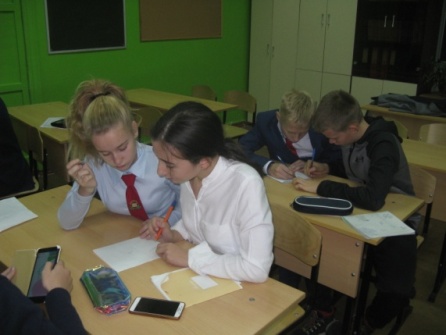 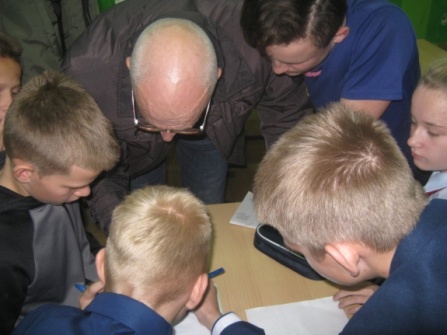 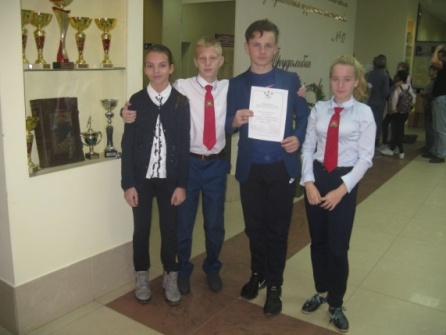 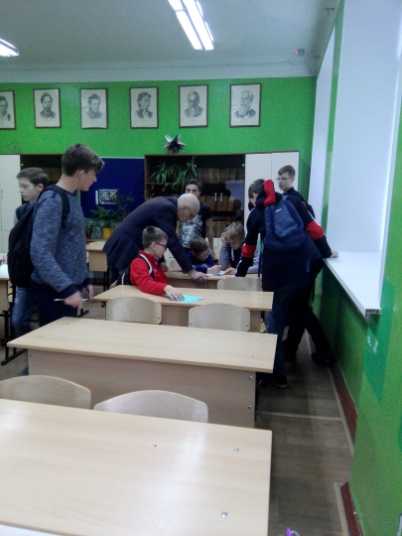 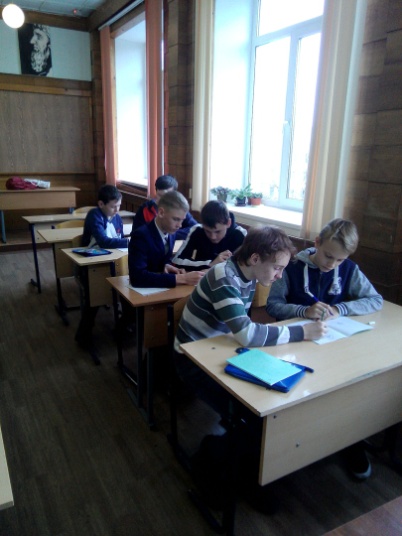 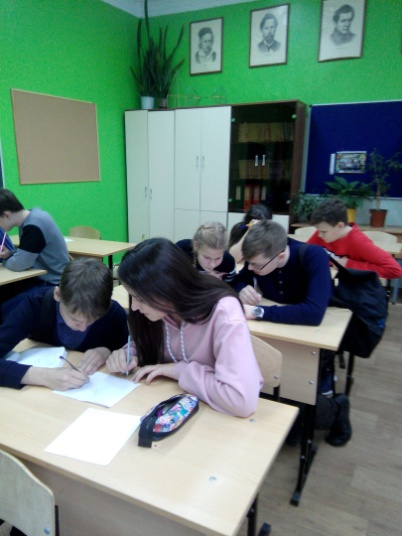 В результате упорной игры призовые места были распределены следующим образом:Победитель 1 степени: «Стрела» (МОУ СОШ №51 г.Тверь);Победитель 2 степени:«Блок» (МОУ многопрофильная гимназия №12 г.Тверь);Победитель 3 степени:«Физмат» (МОУ СОШ №5 г.Удомля)«Звёздочки» (МБОУ «Ново-Ямская СОШ» д.Ново-Ямская)Выражаем огромную благодарность учителям в развитии интереса учащихся к математическим играм.